Iowa Department						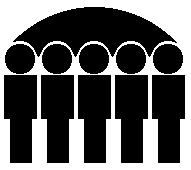 Of Human ServicesJessie Rasmussen, Director	Statistical Report On FIP Applications And Cases Discontinued	February , 2003	Number of Applications:	FIP	FIP-UP	Total	Pending at Beginning of Month:	866	172	1,038	Received during the Month:	3,840	520	4,360	Total Dispositions in Month:	3,980	556	4,536	Approved:	2,984	364	3,348	Denied:	760	158	918	Disposed of by other means:	236	34	270	Pending at end of Month:	726	136	862	Reasons for Applications Denied:	No Eligible Child:	122	4	126	Not Deprived of Support or Care:	0	0	0	Resources Exceed Limits:	16	4	20	Income Exceeds Standards:	216	81	297	Failure to Comply w/ Procedural Req:	400	69	469	Failure to Comply w/ JOBS Req.:	0	0	0	Undocumented Alien:	1	0	1	Nonresident:	5	0	5Reasons for other Dispositions:	Application Withdrawn:	233	34	267	Unable to Locate or Moved:	3	0	3Reasons for Cancellation of Active Cases:	No Longer Eligible Child:	178	5	183	No Longer Deprived of Support or Care:	0	0	0	Resources Exceed Limits:	1	0	1	Income Exceeds Limits:	703	132	835	Moved or Cannot Locate:	60	3	63	Recipient Initiative:	285	30	315	Failure to Comply w/ Procedural Req.:	412	59	471	Failure to Comply w/ JOBS Req.:	0	0	0	Loss of Disregards under JOBS Pr'gm:	0	0	0Total Cases Cancelled:	1,639	229	1,868Prepared by:Bureau of Research Analysis	Judy Darr (515) 281-4695Division of Results Based Accountability	   Statistical Research Analyst	